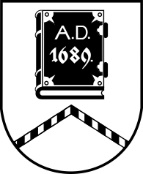 ALŪKSNES NOVADA PAŠVALDĪBAZEMES LIETU KOMISIJADārza iela 11, Alūksne, Alūksnes novads, LV – 4301, tālrunis 64381496, e-pasts dome@aluksne.lvSĒDES PROTOKOLSAlūksnē2024. gada 1. martā 					                       		         	      Nr.8Sēdi sāk plkst. 8.30, sēdi beidz plkst. 9.00Sēde notiek tiešsaistes platformā “Zoom”Sēdi vada: Zemes lietu komisijas priekšsēdētāja Agnese FORSTERESēdi protokolē: Centrālās administrācijas komisiju sekretāre Maija SLIŅĶESēdē piedalās:Agnese FORSTEREIlze KALNIŅAInāra KAPULINSKAInese RANDA Sandra SMILDZIŅADarba kārtība: [..]Sēde pasludināta par slēgtu. Darba kārtība, pieņemtie lēmumi un sēdes protokolā fiksētā sēdes dalībnieku diskusija netiek publiskota, pamatojoties uz Pašvaldību likuma 27.panta ceturto daļu.	   1. [..] 2. [..]Sēdē izskatīti:2 jautājumi par nekustamā īpašuma sadalīšanu.Pirmajā gadījumā pieņemts lēmums atļaut nekustamā īpašuma sadalīšanu, otrajā gadījumā pieņemts negatīvs lēmums. Sēdi beidz plkst. 9.00Sēdi vadīja 			(personiskais paraksts)			A.FORSTERE	Sēdi protokolēja		(personiskais paraksts)			M.SLIŅĶEKomisijas locekļi		(personiskais paraksts)			I.RANDA				(personiskais paraksts)			I.KALNIŅA				(personiskais paraksts)			I.KAPULINSKA(personiskais paraksts) 			S.SMILDZIŅA